JELOVNIK ŠKOLSKE KUHINJEOSNOVNE ŠKOLE ZRINSKIH I FRANKOPANA OTOČACZA  SIJEČANJ 2024.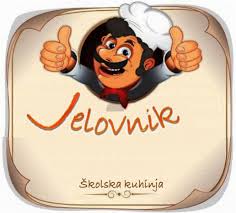 ŠKOLA ZADRŽAVA PRAVO IZMJENE JELOVNIKADATUM                                                NAZIV  JELA     8.1.GRIZ, KRAŠ EXPRESS, BISKVIT     9.1.VARIVO OD GRAHA S KOBASICAMA, JEČAM, KRUH   10.1.SVINJSKA ŠNICLA, ŠARENI PIRE, KRUH   11.1.BOLONJEZ, TIJESTO ŠPAGETI, KRUH   12.1.POHANI OSLIĆ FILE, KRUMPIR SA ŠPINATOM, KRUH  15.1.HOT-DOG, KAKAO  16.1.TELEĆI UJUŠAK, KRUH  17.1.PALENTA, TEKUĆI JOGURT, MLIJEKO  18.1.POHANA PILEĆA ŠNICLA, RIZI-BIZI, KRUH  19.1.MILANEZZ, KRUH, VOĆNI JOGURT  22.1.GRIZ, KRAŠ EXPRESS, BANANA  23.1.GULAŠ S TIJESTOM, KRUH  24.1.VARIVO OD GRAHA S KOBASICAMA, TIJESTO, KRUH  25.1.PILEĆI BATAK, MLINCI, KRUH  26.1.TUNA S TJESTENINOM, KRUH, SOK  29.1.PECIVO S PAŠTETOM, KAKAO  30.1.ĆUFTE U UMAKU OD RAJČICE, PIRE KRUMPIR, KRUH  31.1.PALENTA, TEKUĆI JOGURT, MLIJEKO